Sorry, if you ticked any boxes in the left hand column, it means your module is CAPPED and you cannot apply for extenuation for this module.For E Office Use: ID No. 	EXTENUATING CIRCUMSTANCES FORM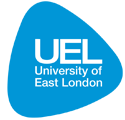 PLEASE COMPLETE ALL SECTIONS OF THE FORM (* starred items on this form must be completed correctly or your extenuation claim will automatically be rejected)SECTION 1- YOUR DETAILS (Anonymity will be protected wherever possible) For Office Use ID No.SECTION 2 – DETAILS OF THE ASSESSMENT GIVING RISE TO THE CLAIM FOR EXTENUATION (* starred items on this form must be completed correctly or your extenuation claim will automatically be rejected)COURSEWORKIf the assessment for which extenuation is being claimed was COURSEWORK please complete the boxes below.For Office Use ID No.SECTION 3 –DETAILS OF THE EXTENUATING CIRCUMSTANCESFor Office Use ID No.SECTION 4 –CHECKLISTDECLARATIONPlease return the completed form to your School Helpdesk:___________________________________________________________________________________________________________EXTENUATION RECEIPT:    I want to apply for extenuation for:(please tick boxes that apply)I want to apply for extenuation for:(please tick boxes that apply)I want to apply for extenuation for:(please tick boxes that apply)I want to apply for extenuation for:(please tick boxes that apply)An Exam An Exam (I have previously had extenuation granted for this)Coursework (Submitted after 7 days)Coursework (Submitted within 7 days of the deadline)Coursework(Not submitted)Coursework(I didn’t submit it, but I have previously had extenuation for this)Tavistock and Portman NHS Foundation Trust / University of East LondonEXTENUATION FORM - GUIDANCE – PLEASE READThese notes are designed to help you complete the Extenuation Form.  Please read them carefully before you complete the form. Extenuating Circumstances ProceduresYou should also read the following documents carefully as they provide the framework for the extenuation process: Procedures Governing Extenuating Circumstanceshttp://www.uel.ac.uk/qa/manual/documents/part6-extenuating.docExtenuating Circumstances: Student Guidance – FAQs.http://www.uel.ac.uk/qa/documents/extenuatingcircumstances.docIn addition the Trust Academic Governance and Quality Assurance Unit may be contacted for advice on extenuation as follows:by telephone on 0208 938 2699;by e-mail at AcademicQuality@Tavi-Port.nhs.uk;in person by making an appointment with DET reception (room 261)Please do not approach lecturers, personal tutors or administrative staff for advice on extenuation.  They will only be able to refer you to the AGQAU and the guidance on the website.Key things to rememberClaims for extenuation will normally fail unless supported by documentary evidence.  It is your personal responsibility to ensure that one copy of ALL documentary evidence relating to your case is attached to the Extenuation form.  You must supply information for all fields marked with an asterisk (*) or your claim will fail – if we don’t have enough information, we can’t process your claim.You must take a photocopy of your completed form and supporting evidence prior to submission.  Your extenuation form and the documentary evidence will not be returned to you.Hand in the form to the DET student reception, or scanning and emailing to AcademicQuality@Tavi-Port.nhs.uk.  Claims that are submitted later than this date usually fail.No correspondence will be entered into relating to your extenuation form or the decision of the extenuation panel.Surname: *Date of Birth:*Forename(s): *Forename(s): *Student Number: *Student Number: *Course Title: *Course Title: *In which Term was the assessment for which extenuation is claimed?  Please tick the relevant box.In which Term was the assessment for which extenuation is claimed?  Please tick the relevant box.In which Term was the assessment for which extenuation is claimed?  Please tick the relevant box.In which Term was the assessment for which extenuation is claimed?  Please tick the relevant box.In which Term was the assessment for which extenuation is claimed?  Please tick the relevant box.In which Term was the assessment for which extenuation is claimed?  Please tick the relevant box.In which Term was the assessment for which extenuation is claimed?  Please tick the relevant box.In which Term was the assessment for which extenuation is claimed?  Please tick the relevant box.In which Term was the assessment for which extenuation is claimed?  Please tick the relevant box.In which Term was the assessment for which extenuation is claimed?  Please tick the relevant box.Autumn Term Spring TermSummer TermSummer Reassessment Other (please specify)Module CodeModule Name Title of Coursework Coursework Deadline Date and time Did you submit the work by the exact deadline? Yes / NoDid you submit the work within 7 days of the deadline? Yes / NoIf submitted, give date and time of submissionOffice use only: Delta component code*********************PLEASE STATE IN A RELEVANT  CONCISE MANNER WHAT THE EXTENUATING CIRCUMSTANCES WERE (Do not continue on a separate sheet unless absolutely necessary.  Securely attach any additional sheets to this form.)Please try and answer the following questions: Why are you applying for extenuation? Describe the relevant circumstances concisely.How was your performance impaired? When did this happen? Please give exact dates or periods of dates that you were impaired.Prior to submission please take a photocopy of all pages of your extenuation claim including supporting evidence.  This form will not be returned to you.DOCUMENTARY EVIDENCE: Please note that claims for extenuation will normally fail unless supported by documentary evidenceList below any documentary evidence that you have attached to this form. 1.2.3.4.5.6.List below any documentary evidence that you have NOT attached to this form but will provide within 5 days of the submission of this form. Give reasons why the documentation is not attached to the form.1.2.3.Reason for late submission of documentation:Prior to submission please take a photocopy of all pages of your extenuation claim including supporting evidence.  This form will not be returned to you.Prior to submitting your form please check that you have undertaken the following:Prior to submitting your form please check that you have undertaken the following:(Please tick the boxes below to confirm)I have read the student guidance notes and where required sought advice from the Academic Governance and Quality Assurance Unit.I have completed all sections of the extenuating circumstances form including all starred items.I have attached documentary evidence in support of my extenuation claim.I have signed and dated the declaration below.I have taken a photocopy of all pages of the extenuation claim including supporting evidence.Please read the statements below and sign the declaration at the bottom*Please read the statements below and sign the declaration at the bottom*Please read the statements below and sign the declaration at the bottom*Please read the statements below and sign the declaration at the bottom*I have completed sections 1, 2,3 and 4 clearly explaining the grounds of my claim. I have attached all additional sheets and documentary evidence available.  The details on this form are correct to the best of my knowledge. I have read the Extenuating Circumstances-: Student Guidance FAQs at www.uel.ac.uk/qa/extenuation.htm and the Extenuation Form Guidance. I acknowledge that the decision of the extenuation panel is final and that no correspondence will be entered into or information given on this decisionIn accordance with the Data Protection Act 1998 we are required to obtain your consent for the following:to hold some elements of the information that you have provided on an electronic database;to disclose the information that you have provided to authorised members of University staff as required for the reasonable purposes connected with the investigation in the case of an Appeal or Complaint.By signing here you confirm that you agree with the above statements and indicate your consent for the information provided to be used as detailed above.  From time to time it may be necessary to inform school teaching staff that you have made an extenuation claim (although this will not involve disclosing the details of your claim) in order to ensure that you are offered appropriate academic support.  Please tick the box below if you do NOT want us to do this.I have completed sections 1, 2,3 and 4 clearly explaining the grounds of my claim. I have attached all additional sheets and documentary evidence available.  The details on this form are correct to the best of my knowledge. I have read the Extenuating Circumstances-: Student Guidance FAQs at www.uel.ac.uk/qa/extenuation.htm and the Extenuation Form Guidance. I acknowledge that the decision of the extenuation panel is final and that no correspondence will be entered into or information given on this decisionIn accordance with the Data Protection Act 1998 we are required to obtain your consent for the following:to hold some elements of the information that you have provided on an electronic database;to disclose the information that you have provided to authorised members of University staff as required for the reasonable purposes connected with the investigation in the case of an Appeal or Complaint.By signing here you confirm that you agree with the above statements and indicate your consent for the information provided to be used as detailed above.  From time to time it may be necessary to inform school teaching staff that you have made an extenuation claim (although this will not involve disclosing the details of your claim) in order to ensure that you are offered appropriate academic support.  Please tick the box below if you do NOT want us to do this.I have completed sections 1, 2,3 and 4 clearly explaining the grounds of my claim. I have attached all additional sheets and documentary evidence available.  The details on this form are correct to the best of my knowledge. I have read the Extenuating Circumstances-: Student Guidance FAQs at www.uel.ac.uk/qa/extenuation.htm and the Extenuation Form Guidance. I acknowledge that the decision of the extenuation panel is final and that no correspondence will be entered into or information given on this decisionIn accordance with the Data Protection Act 1998 we are required to obtain your consent for the following:to hold some elements of the information that you have provided on an electronic database;to disclose the information that you have provided to authorised members of University staff as required for the reasonable purposes connected with the investigation in the case of an Appeal or Complaint.By signing here you confirm that you agree with the above statements and indicate your consent for the information provided to be used as detailed above.  From time to time it may be necessary to inform school teaching staff that you have made an extenuation claim (although this will not involve disclosing the details of your claim) in order to ensure that you are offered appropriate academic support.  Please tick the box below if you do NOT want us to do this.I have completed sections 1, 2,3 and 4 clearly explaining the grounds of my claim. I have attached all additional sheets and documentary evidence available.  The details on this form are correct to the best of my knowledge. I have read the Extenuating Circumstances-: Student Guidance FAQs at www.uel.ac.uk/qa/extenuation.htm and the Extenuation Form Guidance. I acknowledge that the decision of the extenuation panel is final and that no correspondence will be entered into or information given on this decisionIn accordance with the Data Protection Act 1998 we are required to obtain your consent for the following:to hold some elements of the information that you have provided on an electronic database;to disclose the information that you have provided to authorised members of University staff as required for the reasonable purposes connected with the investigation in the case of an Appeal or Complaint.By signing here you confirm that you agree with the above statements and indicate your consent for the information provided to be used as detailed above.  From time to time it may be necessary to inform school teaching staff that you have made an extenuation claim (although this will not involve disclosing the details of your claim) in order to ensure that you are offered appropriate academic support.  Please tick the box below if you do NOT want us to do this.Student Signature*Date*Number of items of evidence attached to this form* HELPDESK -PLEASE CHECKSchool Signature and stampStudent:  (Print Name)Student SignatureDateNumber of items of evidence attached to this formHELPDESK -PLEASE CHECKSchool Signature and stampPrior to submission please take a photocopy of all pages of your extenuation claim including supporting evidence.  This form will not be returned to you.Prior to submission please take a photocopy of all pages of your extenuation claim including supporting evidence.  This form will not be returned to you.Prior to submission please take a photocopy of all pages of your extenuation claim including supporting evidence.  This form will not be returned to you.Prior to submission please take a photocopy of all pages of your extenuation claim including supporting evidence.  This form will not be returned to you.